Publicado en Barcelona el 13/06/2017 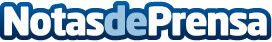 Inmovriew, la plataforma que une realidad virtual y sector inmobiliarioEl sector inmobiliario está viviendo un cambio de paradigma gracias a la realidad virtual. Ya son muchas las inmobiliarias que están apostando por esta herramienta tecnológica, para mejorar tanto la estrategia de promoción de inmuebles como el trato que tienen con los clientesDatos de contacto:Carlos FernándezNota de prensa publicada en: https://www.notasdeprensa.es/inmovriew-la-plataforma-que-une-realidad Categorias: Inmobiliaria Imágen y sonido Emprendedores E-Commerce Premios http://www.notasdeprensa.es